Appendix ADAVISON COUNTY DRAINAGE APPLICATIONApplicant(s):                     			Permit (Parcel) Number:  10000-10160-303-00Name:  Tim Neugebauer/Elaine Neugebauer		Date Filed with Register of Deeds: ___________Address:  26702 405th Ave.				Date received: 3-6-19_______________________	     Ethan, SD  57334Phone:     605-999-0655					Email:  tneug@icloud.com________Submitting Application to:    Drainage Board 	   Administrator for Administrative Approval NOTE:  This application must be accompanied by a detailed site plan, showing:The location of the proposed drainage system; to include the inlet, outlet, & all drains.The direction of the water flow.  The destination of water from the outlet, up to 1 mile. Landowners affected will be notified by the Drainage Administrator. The Township Board Chairman will also be notified and a copy of this application will be attached. For Administrative Approval, provide waivers (Appendix B) from landowners ½ mile upstream, 1 mile downstream, and a ¼ mile buffer on both sides of the drainage area.List of all landowners ½ mile upstream, 1 mile downstream, and ¼ mile buffer on both sides: NAME					ADDRESS				PHONE__________________________________________________________________________________________________________________________________________________________________________________________________________________________________________________________________________________________________________________________________________________________________________________________________________________________________________________________________ BY SIGNING THIS APPLICATION, AS OWNER OF RECORD OF THE FOLLOWING PARCEL OF LAND FOR A DRAINAGE APPLICATION, ALLOWS PERMISSION TO THE DESIGNATED DRAINAGE ADMINISTRATOR TO ENTER UPON THE FOLLOWING PROPERTIES, FOR THE PURPOSE OF INSPECTION AND OBTAINING INFORMATION FOR THE ADMINISTRATIVE OR DRAINAGE COMMMISSION’S DECISION.   (INITIALS _________)LocationLocation of land to be drained:SW ¼ of Sec 30 Twp 101 Rge 60 County Davison Location of outlet end of proposed drain:SW ¼ of the WE ¼ of Sec 30 Twp 101 Rge 60 County DavisonName or description (if any) of any watercourse, lake, slough, draw, natural drain-way, stream, creek, river, drain or ditch that is involved in this application: Drainage project will drain into a 3 dot blue line (1 mile) that drains into South Fork of Twelve Mile Creek. Any structures unable to be altered in the drainage path: _______________________________Description of Proposed Drainage System:   Open Drainage DitchApproximate size of area being drained (Acres): _______________________________Elevation change from the inlet to the outlet (Feet):_____________________________Bottom Width (Feet): ____________________________________________________Side Slope (Feet): _______________________________________________________Maximum Cut (Feet): ____________________________________________________Any boring under roadway: _______________________________________________Explanation of Drain Design: ____________________________________________________________________________________________________________________  Closed Drainage Ditch (Underground drain tile)Approximate size of area being drained (Acres): 90Elevation change from the inlet to the outlet (Feet):   Length of Solid Drain (Feet):  1,078’   Length of Perforated Drain (Feet): 27,532Total Length of all Drain (Feet): 28,630Diameter(s) of Drain (Inches): 4”-24,576’, 6”-2,956’, 8”-1,078’Any boring under roadway: NoExplanation of Drain Design: See Map__________________________________________________________________________________________________________________________________________________________________________________________________________________  Other Type of Drainage Ditch:Approximate size of area being drained (Acres): _______________________________Elevation change from the inlet to the outlet (Feet):_____________________________Any boring under roadway: _______________________________________________Explanation of Drain Design: ________________________________________________________________________________________________________________________________________________________________________________________________________________________________________________________________South Dakota One Call Locate Date:  _______________________________________________General Considerations:State any facts or reasons you believe are pertinent to the proposed drainage system that may assist the Administrator or Board in consideration of this application. Outlet of February 2019 Drainage Project. Administratively approved under Section 2:10 (1) due to outlet being “any natural water ways as delineated on the most recently published USGS 7.5 – minute topographic maps or National map”. This is a 3 Dot Blue Line.   Drains into South Fork of Twelve Mile Creek.  No waivers or Board Approval Needed.Required Signatures:If the drainage system allows water to enter a Road Right of Way, a signature from the appropriate Road Authority is also required. This includes Township, County, and State roads. ___________________________________________		Road Authority Signature					___________________________________________		Applicant/Owner Notarized Signature					STATE OF SOUTH DAKOTA		)						) SSCOUNTY OF DAVISON			)	On this ________day of ______________, ________, before me, the undersigned officer, personally appeared ____________________________________, known to me or satisfactorily proven to be the person whose name is subscribed to the within instrument and acknowledge that __he__ executed the same for the purposes therein contained.	In Witness Whereof, I hereunto set my hand and seal.(Seal)			     _____________________		_______________________				Notary Public			   My Commission Expires____________________________________Applicant Renter Notarized SignatureSTATE OF SOUTH DAKOTA		)						) SSCOUNTY OF DAVISON			)	On this ________day of ______________, ________, before me, the undersigned officer, personally appeared ____________________________________, known to me or satisfactorily proven to be the person whose name is subscribed to the within instrument and acknowledge that __he__ executed the same for the purposes therein contained.	In Witness Whereof, I hereunto set my hand and seal.(Seal)			     _____________________		_______________________				Notary Public			   My Commission Expires_____________________________________Contractor Notarized SignatureSTATE OF SOUTH DAKOTA		)						) SSCOUNTY OF DAVISON			)	On this ________day of ______________, ________, before me, the undersigned officer, personally appeared ____________________________________, known to me or satisfactorily proven to be the person whose name is subscribed to the within instrument and acknowledge that __he__ executed the same for the purposes therein contained.	In Witness Whereof, I hereunto set my hand and seal.(Seal)			     _____________________		_______________________				Notary Public			   My Commission ExpiresAdministrator or Drainage Board Decision:This Application to drain is hereby: Approved 		 Disapproved 		Date: _____________________________Attached hereto and incorporated herein are special conditions on this permit:_____________________________________________________________________________________________________________________________________________________________________________________________________________________________________________________________________________________________________________________________________________________________________________________Planning & Zoning Administrator_____________________________________________Drainage Commission Chairperson_____________________________________________County AuditorAppendix BWAIVER FOR PERFORMING DRAINAGE WORKDAVISON COUNTY, SOUTH DAKOTAI, _____________________________________ of _______________________________________, am     (Upstream/Downstream/Buffer Property Owner)	                       	    (Address)aware of the proposed drainage work being proposed by ______________________________________								          (Drainage Property Owner)in the following location:  ______________________________________________________________	                               (Full Legal Description of Property, including Ditch name/number if known)_________________________________________________________________________________________________________________________________ and do not object to the drainage as proposed.Additional Comments/Notes: ____________________________________________________________________________________________________________________________________________________________________________________________________________________________________						Signature: _______________________________________						Address:  _______________________________________						City, State, Zip ___________________________________						Phone:  _________________________________________	*Each upstream, downstream, or buffer property owner should complete a separate Appendix B form. 		Section 30-101-60Tim Neugebauer/LuVern & Elaine Neugebauer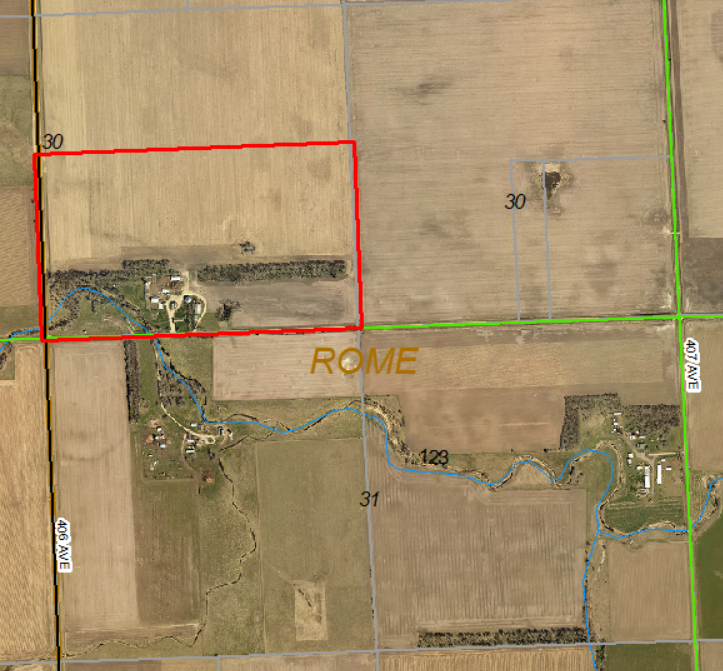 Outlet of February 2019 Drainage Project. Administratively approved under Section 2:10 (1) due to outlet being “any natural water ways as delineated on the most recently published USGS 7.5 – minute topographic maps or National map”. This is a 3 Dot Blue Line.   Drains into South Fork of Twelve Mile Creek.  No waivers or Board Approval Needed.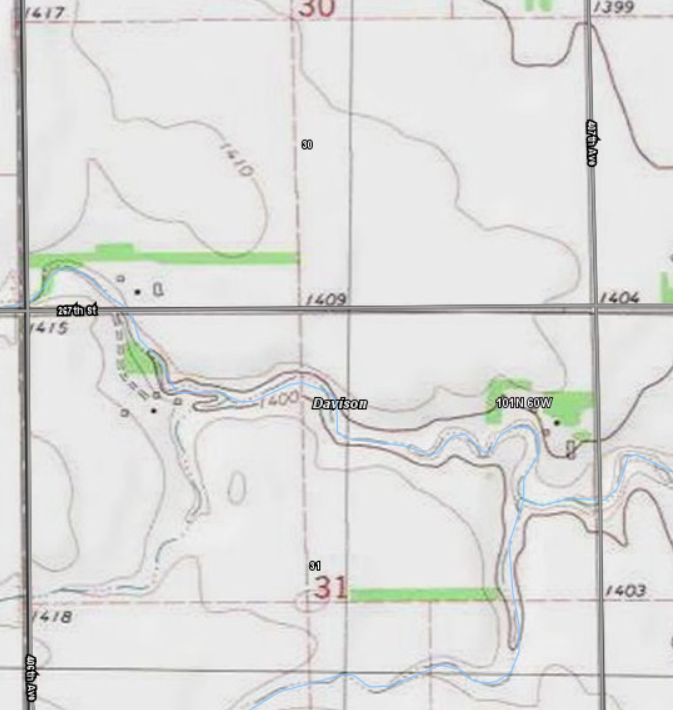 SECTION 2:10.  ADMINISTRATIVE APPROVAL OF DRAINAGE PERMITS.  The Planning and Zoning Administrator shall have the authority to grant or deny a Regular Drainage Permit in accordance with Section 2:03 and the following projects. All other drainage permit applications shall be addressed by the Drainage Commission.A proposed drainage project which outlets directly into Firesteel Creek, North and South branches of Twelve Mile Creek, Enemy Creek, James River, Dry Run Creek, North Dry Run or sometimes referred to as Morris Creek (a Tributary of the James River), or any natural water ways as delineated on the most recently published USGS 7.5 – minute topographic maps or National map.